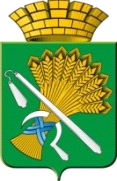 АДМИНИСТРАЦИЯ КАМЫШЛОВСКОГО ГОРОДСКОГО ОКРУГАП О С Т А Н О В Л Е Н И Еот 09.10.2020 N 690Об утверждении Порядка действий при ликвидации технологических нарушений в системах теплоснабжения на территории Камышловского городского округа        В соответствии с Федеральным законом от 06.10.2003г. №131-ФЗ «Об  общих принципах организации местного самоуправления в РФ», Федеральным законом от 27.07.2010г. №190-ФЗ «О теплоснабжении», администрация Камышловского городского округаПОСТАНОВЛЯЕТ:     1. Утвердить Порядок действий при ликвидации технологических нарушений в системах теплоснабжения на территории Камышловского городского округа (прилагается).     2. Признать утратившим силу постановление главы Камышловского городского округа от 17.10.2018 года № 891 «Об утверждении Порядка действий при ликвидации технологических нарушений в системах теплоснабжения на территории Камышловского городского округа».   3. Настоящее постановление опубликовать в газете «Камышловские известия» и разместить на официальном сайте Камышловского городского округа в информационно-телекоммуникационной сети «Интернет».        4. Контроль за исполнением настоящего постановления оставляю за собой.ГлаваКамышловского городского округа                                               А.В. ПоловниковУТВЕРЖДЕНпостановлением администрации                                                                                                Камышловского городского округа                                                                                             от 09.10.2020   № 690                                                                                                                          «Об утверждении Порядка действий при ликвидации  Технологических нарушений в системах   теплоснабжения на территории Камышловского   городского округа»ПОРЯДОКдействий при ликвидации технологических нарушений в системах теплоснабжения  на территории   Камышловского городского округаХарактер технологического нарушенияВозможные причины технологического нарушенияПоследовательность проведения работ по локализации и ликвидации технологического нарушенияЛица, ответственные за выполнение мероприятий и исполнителиМероприятия по ликвидации технологического нарушенияПримечанияУтечка теплоносителя (горячей воды) на теплосетиУтечка через прокладки на фланцах изолирующего соединения, трещина сварного шва, нарушение герметичности уплотнения задвижки или затвора, повреждение трубопровода от коррозии.I. Сообщить дежурному диспетчеру единой дежурно-диспетчерской службы Камышловского городского округа (далее ЕДДС Камышловского городского округа) по телефону 8 – (34375) 2-45-42Лицо, ответственное за эксплуатацию отопительных котлов котельной, лицо обнаружившее факт аварии на теплосетиУтечка теплоносителя (горячей воды) на теплосетиУтечка через прокладки на фланцах изолирующего соединения, трещина сварного шва, нарушение герметичности уплотнения задвижки или затвора, повреждение трубопровода от коррозии.2. Сообщить о технологическом нарушении: директору муниципального унитарного предприятия «Теплоснабжающая организация» (далее – МУП «ТСО»); директору общества с ограниченной ответственностью «Русская энергетика» (далее – ООО «Русская энергетика»);дежурному диспетчеру федерального государственного бюджетного учреждения «Центральное жилищно-коммунальное управление» Минобороны Российской Федерации по Центральному военному округу (далее ФГБУ «ЦЖКУ» МО РФ по ЦВО);начальнику дирекции тепловодоснабжения – филиала ОАО «Российские железные дороги» (далее -  ШЧ-7  ст. Камышлов), директору общества с ограниченной ответственностью «СтройКонсалтинг» (далее ООО «СтройКонсалтинг»).Дежурный диспетчер МУП «ТСО» или ООО «Русская энергетика», или   ФГБУ «ЦЖКУ» МО РФ по ЦВО, или   ШЧ-7 ст. Камышлов, или ООО «СтройКонсалтинг», диспетчер ЕДДС Камышловского городского округаПозвонить директору МУП «ТСО» или директору ООО  «Русская энергетика»,  или дежурному диспетчеру ФГБУ «ЦЖКУ» МО РФ по ЦВО, или начальнику котельной  ШЧ-7 ст. Камышлов,  или директору ООО «СтройКонсалтинг».Утечка теплоносителя (горячей воды) на теплосетиУтечка через прокладки на фланцах изолирующего соединения, трещина сварного шва, нарушение герметичности уплотнения задвижки или затвора, повреждение трубопровода от коррозии.3. Выставить посты для ограждения аварийного участка.Ответственное лицо:  директор МУП «ТСО»,    директор ООО «Русская энергетика», дежурный диспетчер ФГБУ «ЦЖКУ» МО РФ по ЦВО,  начальник котельной ШЧ-7 ст. Камышлов, директор ООО «СтройКонсалтинг»Место аварии оградить сигнальной лентой, не допускать приближение транспорта и населения.Утечка теплоносителя (горячей воды) на теплосетиУтечка через прокладки на фланцах изолирующего соединения, трещина сварного шва, нарушение герметичности уплотнения задвижки или затвора, повреждение трубопровода от коррозии.4. Обеспечить безопасный останов отопительных котлов котельной в связи с предстоящим снятием нагрузки.Ответственное лицо:  директор МУП «ТСО»,    директор ООО «Русская энергетика», дежурный диспетчер ФГБУ «ЦЖКУ» МО РФ по ЦВО,  начальник котельной ШЧ-7 ст. Камышлов, директор ООО «СтройКонсалтинг»Проведение инструктажа ответственного лица, осуществляющего эксплуатацию отопительных котловАварийный останов котлов производится в соответствии с производственной инструкциейУтечка теплоносителя (горячей воды) на теплосетиУтечка через прокладки на фланцах изолирующего соединения, трещина сварного шва, нарушение герметичности уплотнения задвижки или затвора, повреждение трубопровода от коррозии.5. Отключить подачу теплоносителя (перекрыть задвижку или затвор на отпуске), остановить работу котла или котлов (в случае необходимости)Ответственное лицо:  директор МУП «ТСО»,    директор ООО «Русская энергетика», дежурный диспетчер ФГБУ «ЦЖКУ» МО РФ по ЦВО,  начальник котельной ШЧ-7 ст. Камышлов, директор ООО «СтройКонсалтинг»В соответствии с инструкцией по эксплуатации отопительных котловУтечка теплоносителя (горячей воды) на теплосетиУтечка через прокладки на фланцах изолирующего соединения, трещина сварного шва, нарушение герметичности уплотнения задвижки или затвора, повреждение трубопровода от коррозии.6. Направить аварийную бригаду МУП «ТСО» или ООО «Русская энергетика», или ФГБУ «ЦЖКУ» МО РФ по ЦВО, или   ШЧ-7  ст. Камышлов, или  ООО «СтройКонсалтинг» на место технологического нарушенияОтветственное лицо:  директор МУП «ТСО»,    директор ООО «Русская энергетика», Дежурный диспетчер ФГБУ «ЦЖКУ» МО РФ по ЦВО,  Начальник котельной ШЧ-7 ст. Камышлов, директор ООО «СтройКонсалтинг»Обеспечить своевременный приезд аварийной бригады на место технологического нарушения7. Организовать проведение работ по ликвидации технологического нарушенияОтветственное лицо:  Директор МУП «ТСО»,    директор ООО «Русская энергетика», дежурный диспетчер ФГБУ «ЦЖКУ» МО РФ по ЦВО,  начальник котельной ШЧ-7 ст. Камышлов, директор ООО «СтройКонсалтинг»Обеспечить своевременное выполнение работ по ликвидации технологического нарушения8. Предоставить дежурному диспетчеру ЕДДС Камышловского городского округа информацию о ходе работ по устранению технологического нарушенияОтветственное лицо:  директор МУП «ТСО»,    директор ООО «Русская энергетика», дежурный диспетчер ФГБУ «ЦЖКУ» МО РФ по ЦВО, начальник котельной ШЧ-7 ст. Камышлов, директор ООО «СтройКонсалтинг»О ходе выполнения работ докладывать каждые 2 часа, при изменении обстановки немедленно по телефону 2-45-429. Предоставить дежурному диспетчеру ЕДДС Камышловского городского округа информацию о ликвидации технологического нарушенияОтветственное лицо:  Директор МУП «ТСО»,    директор ООО «Русская энергетика», Дежурный диспетчер ФГБУ «ЦЖКУ» МО РФ по ЦВО,  Начальник котельной ШЧ-7 ст. Камышлов, директор ООО «СтройКонсалтинг»Информацию о ликвидации технологического нарушения  представить немедленно по телефону 2-45-42Утечка теплоносителя (воды) в котельнойУтечка через прокладки на фланцах изолирующего соединения, трещина сварного шва, нарушение герметичности уплотнения задвижки, повреждение трубопровода от коррозии коммуникаций или отопительного котла в котельной.1. Сообщить дежурному диспетчеру ЕДДС Камышловского городского округа по телефону 2-45-42Лицо, ответственное за эксплуатацию отопительных котлов котельнойУтечка теплоносителя (воды) в котельнойУтечка через прокладки на фланцах изолирующего соединения, трещина сварного шва, нарушение герметичности уплотнения задвижки, повреждение трубопровода от коррозии коммуникаций или отопительного котла в котельной.2. Сообщить о технологическом нарушении:директору МУП «ТСО»; директору ООО «Русская энергетика»;дежурному диспетчеру ФГБУ «ЦЖКУ» МО РФ по ЦВО;начальнику котельной ШЧ-7  ст. Камышлов;директору ООО «СтройКонсалтинг»Дежурный диспетчер МУП «ТСО» или ООО «Русская энергетика», или ФГБУ «ЦЖКУ» МО РФ по ЦВО, или   ШЧ-7  ст. Камышлов, или  ООО «СтройКонсалтинг», диспетчер ЕДДС Камышловского городского округаПозвонить директору МУП «ТСО» или идиректору ООО «Русская энергетика», или дежурному диспетчеру ФГБУ «ЦЖКУ» МО РФ по ЦВО, или начальнику котельной ШЧ-7 ст. Камышлов, или директору ООО «СтройКонсалтинг»Утечка теплоносителя (воды) в котельнойУтечка через прокладки на фланцах изолирующего соединения, трещина сварного шва, нарушение герметичности уплотнения задвижки, повреждение трубопровода от коррозии коммуникаций или отопительного котла в котельной.3. Сообщить о необходимости проведения подготовительных мероприятий для останова отопительного котла или отопительных котлов и прекращения подачи тепловой энергии потребителям из котельной МУП «ТСО» или ООО «Русская энергетика», или  ФГБУ «ЦЖКУ» МО РФ по ЦВО, или  котельной  ШЧ-7  ст. Камышлов, или директору  ООО «СтройКонсалтинг»Дежурный диспетчер МУП «ТСО» или ООО «Русская энергетика», или ФГБУ «ЦЖКУ» МО РФ по ЦВО, или   ШЧ-7  ст. Камышлов, или  ООО «СтройКонсалтинг», диспетчер ЕДДС Камышловского городского округаДовести информацию об аварии на отопительной котельной до ответственного лица, осуществляющего эксплуатацию отопительных котловУтечка теплоносителя (воды) в котельнойУтечка через прокладки на фланцах изолирующего соединения, трещина сварного шва, нарушение герметичности уплотнения задвижки, повреждение трубопровода от коррозии коммуникаций или отопительного котла в котельной.4. Обеспечить безопасный останов отопительных котлов котельной в связи с предстоящим снятием нагрузки.Ответственное лицо:  директор МУП «ТСО»,    директор ООО «Русская энергетика», дежурный диспетчер ФГБУ «ЦЖКУ» МО РФ по ЦВО,  начальник котельной ШЧ-7  ст. Камышлов,  директор ООО «СтройКонсалтинг»Проведение инструктажа ответственного лица, осуществляющего эксплуатацию отопительных котловАварийный останов котлов производится в соответствии с производственной инструкциейУтечка теплоносителя (воды) в котельнойУтечка через прокладки на фланцах изолирующего соединения, трещина сварного шва, нарушение герметичности уплотнения задвижки, повреждение трубопровода от коррозии коммуникаций или отопительного котла в котельной.5. Отключить подачу теплоносителя (перекрыть задвижку или затвор), остановить работу отопительного котла или отопительных котлов (в случае необходимости)Ответственное лицо:  директор МУП «ТСО»,    директор ООО «Русская энергетика», дежурный диспетчер ФГБУ «ЦЖКУ» МО РФ по ЦВО,  начальник котельной ШЧ-7  ст. Камышлов,  директор ООО «СтройКонсалтинг»В соответствии с инструкцией по эксплуатации отопительных котлов с выдачей наряда-допуска на проведение ремонтных работУтечка теплоносителя (воды) в котельнойУтечка через прокладки на фланцах изолирующего соединения, трещина сварного шва, нарушение герметичности уплотнения задвижки, повреждение трубопровода от коррозии коммуникаций или отопительного котла в котельной.6. Направить аварийную бригаду МУП «ТСО» или ООО «Русская энергетика», или ФГБУ «ЦЖКУ» МО РФ по ЦВО, или аварийную бригаду ШЧ-7  ст. Камышлов на место технологического нарушения, или аварийную бригаду  ООО «СтройКонсалтинг»Директор МУП «ТСО»,    директор ООО «Русская энергетика», дежурный диспетчер ФГБУ «ЦЖКУ» МО РФ по ЦВО,  начальник котельной ШЧ-7  ст. Камышлов,  директор ООО «СтройКонсалтинг»Обеспечить своевременный приезд аварийной бригады на место технологического нарушенияУтечка теплоносителя (воды) в котельнойУтечка через прокладки на фланцах изолирующего соединения, трещина сварного шва, нарушение герметичности уплотнения задвижки, повреждение трубопровода от коррозии коммуникаций или отопительного котла в котельной.7. Организовать проведение работ по ликвидации технологического нарушенияДиректор МУП «ТСО»,    директор ООО «Русская энергетика», дежурный диспетчер ФГБУ «ЦЖКУ» МО РФ по ЦВО,  начальник котельной ШЧ-7  ст. Камышлов,  директор ООО «СтройКонсалтинг»Обеспечить своевременное выполнение работ по ликвидации технологического нарушенияУтечка теплоносителя (воды) в котельнойУтечка через прокладки на фланцах изолирующего соединения, трещина сварного шва, нарушение герметичности уплотнения задвижки, повреждение трубопровода от коррозии коммуникаций или отопительного котла в котельной.8. Предоставить дежурному диспетчеру ЕДДС Камышловского городского округа информацию о ходе работ по устранению технологического нарушенияДиректор МУП «ТСО»,    директор ООО «Русская энергетика», дежурный диспетчер ФГБУ «ЦЖКУ» МО РФ по ЦВО,  начальник котельной ШЧ-7  ст. Камышлов,  директор ООО «СтройКонсалтинг»О ходе выполнения работ докладывать каждые 2 часа, при изменении обстановки немедленно телефону 2-45-42Утечка теплоносителя (воды) в котельнойУтечка через прокладки на фланцах изолирующего соединения, трещина сварного шва, нарушение герметичности уплотнения задвижки, повреждение трубопровода от коррозии коммуникаций или отопительного котла в котельной.9. Предоставить дежурному диспетчеру ЕДДС Камышловского городского округа информацию о ликвидации технологического нарушенияДиректор МУП «ТСО»,    директор ООО «Русская энергетика», Дежурный диспетчер ФГБУ «ЦЖКУ» МО РФ по ЦВО,  начальник котельной ШЧ-7 ст. Камышлов, директор ООО «СтройКонсалтинг»Информацию о ликвидации технологического нарушения  представить немедленно по телефону 2-45-42Прекращение электроснабжения котельнойОтключение от источника электроснабжения по причине КЗ электрооборудования котельной или прекращения подачи электроэнергии энергоснабжающей организацией вследствие технологического нарушения на подводящих электросетях1. Сообщить дежурному диспетчеру ЕДДС Камышловского городского округа по телефону 2-45-42Лицо, ответственное за эксплуатацию отопительных колов котельнойПрекращение электроснабжения котельнойОтключение от источника электроснабжения по причине КЗ электрооборудования котельной или прекращения подачи электроэнергии энергоснабжающей организацией вследствие технологического нарушения на подводящих электросетях2. Сообщить о технологическом нарушении:директору МУП «ТСО»; директору ООО «Русская энергетика»;дежурному диспетчеру ФГБУ «ЦЖКУ» МО РФ по ЦВО;начальнику котельной ШЧ-7 ст. Камышлов;директору ООО «СтройКонсалтинг».Дежурный диспетчер МУП «ТСО» или ООО «Русская энергетика», или ФГБУ «ЦЖКУ» МО РФ по ЦВО, или   ШЧ-7 ст. Камышлов, или ООО «СтройКонсалтинг», диспетчер ЕДДС Камышловского городского округаПозвонить директору МУП «ТСО» или директору ООО «Русская энергетика», или дежурному диспетчеру ФГБУ «ЦЖКУ» МО РФ по ЦВО, или начальнику котельной ШЧ-7 ст. Камышлов, или директору ООО «СтройКонсалтинг»Прекращение электроснабжения котельнойОтключение от источника электроснабжения по причине КЗ электрооборудования котельной или прекращения подачи электроэнергии энергоснабжающей организацией вследствие технологического нарушения на подводящих электросетях3. Сообщить о необходимости проведения подготовительных мероприятий для останова отопительных котлов и прекращения подачи тепловой энергии потребителям из котельной МУП «ТСО» или ООО «Русская энергетика», или ФГБУ «ЦЖКУ» МО РФ по ЦВО, или котельной ШЧ-7  ст. Камышлов, или  ООО «СтройКонсалтинг»Дежурный диспетчер МУП «ТСО» или ООО «Русская энергетика», или ФГБУ «ЦЖКУ» МО РФ по ЦВО, или   ШЧ-7  ст. Камышлов, или  ООО «СтройКонсалтинг», диспетчер ЕДДС Камышловского городского округаДовести информацию до ответственного лица, осуществляющего эксплуатацию отопительных котлов котельнойПрекращение электроснабжения котельнойОтключение от источника электроснабжения по причине КЗ электрооборудования котельной или прекращения подачи электроэнергии энергоснабжающей организацией вследствие технологического нарушения на подводящих электросетях4. Обеспечить безопасный останов отопительных котлов котельной в связи с предстоящим снятием нагрузки.Ответственное лицо:  директор МУП «ТСО»,    директор ООО «Русская энергетика», Дежурный диспетчер ФГБУ «ЦЖКУ» МО РФ по ЦВО,  Начальник котельной ШЧ-7  ст. Камышлов,  директор ООО «СтройКонсалтинг»Проведение инструктажа ответственного лица, осуществляющего эксплуатацию отопительных котловАварийный останов котлов производится в соответствии с производственной инструкциейПрекращение электроснабжения котельнойОтключение от источника электроснабжения по причине КЗ электрооборудования котельной или прекращения подачи электроэнергии энергоснабжающей организацией вследствие технологического нарушения на подводящих электросетях5. Остановить работу отопительных котлов (в случае необходимости)Ответственное лицо:  директор МУП «ТСО»,    директор ООО «Русская энергетика », дежурный диспетчер ФГБУ «ЦЖКУ» МО РФ по ЦВО,  начальник котельной ШЧ-7  ст. Камышлов, директор ООО «СтройКонсалтинг»В соответствии с инструкцией по эксплуатации отопительных котловПрекращение электроснабжения котельнойОтключение от источника электроснабжения по причине КЗ электрооборудования котельной или прекращения подачи электроэнергии энергоснабжающей организацией вследствие технологического нарушения на подводящих электросетях6. Обеспечить электроснабжение котельной резервным источником питанияДиректор МУП «ТСО»,    директор ООО «Русская энергетика», дежурный диспетчер ФГБУ «ЦЖКУ» МО РФ по ЦВО,  начальник котельной ШЧ-7  ст. Камышлов,  директор ООО «СтройКонсалтинг»Проведение мероприятий по своевременному подключению котельной к резервному источнику питанияПрекращение электроснабжения котельнойОтключение от источника электроснабжения по причине КЗ электрооборудования котельной или прекращения подачи электроэнергии энергоснабжающей организацией вследствие технологического нарушения на подводящих электросетях7. Направить аварийную бригаду ООО «Комфорт» на место аварииДиректор МУП «ТСО»,    директор ООО «Русская энергетика», Дежурный диспетчер ФГБУ «ЦЖКУ» МО РФ по ЦВО,  Начальник котельной ШЧ-7  ст. Камышлов,  директор ООО «СтройКонсалтинг»Обеспечить своевременный приезд аварийной бригады на место аварииПрекращение электроснабжения котельнойОтключение от источника электроснабжения по причине КЗ электрооборудования котельной или прекращения подачи электроэнергии энергоснабжающей организацией вследствие технологического нарушения на подводящих электросетях8. Организовать проведение работ по ликвидации технологического нарушенияДиректор МУП «ТСО»,    директор ООО «Русская энергетика», Дежурный диспетчер ФГБУ «ЦЖКУ» МО РФ по ЦВО,  Начальник котельной ШЧ-7 СТ. Камышлов, директор ООО «СтройКонсалтинг»Обеспечить своевременное выполнение работ по ликвидации аварииПрекращение электроснабжения котельнойОтключение от источника электроснабжения по причине КЗ электрооборудования котельной или прекращения подачи электроэнергии энергоснабжающей организацией вследствие технологического нарушения на подводящих электросетях9. Организовать прибытие аварийной бригады Камышловского участка ВЭС филиала ОАО «Сведловэнерго» или аварийной бригады Камышловского участка АО «Облкоммунэнерго»Ответственное лицо МУП «ТСО»,    ООО «Русская энергетика», ФГБУ «ЦЖКУ» МО РФ по ЦВО, ШЧ-7  ст. Камышлов,  ООО «СтройКонсалтинг»Обеспечить своевременное предоставление информации, о происшедшем технологическом нарушении на сетях электроснабжения специалистам аварийной бригады Камышловского участка ВЭС филиала ОАО «Сведловэнерго» или АО «Облкоммунэнерго»Прекращение электроснабжения котельнойОтключение от источника электроснабжения по причине КЗ электрооборудования котельной или прекращения подачи электроэнергии энергоснабжающей организацией вследствие технологического нарушения на подводящих электросетях10. Предоставить дежурному диспетчеру ЕДДС Камышловского городского округа информацию о ходе работ по устранению технологического нарушенияДиректор МУП «ТСО»,    директор ООО «Русская энергетика», дежурный диспетчер ФГБУ «ЦЖКУ» МО РФ по ЦВО,  начальник котельной ШЧ-7  ст. Камышлов,  директор ООО «СтройКонсалтинг»О ходе выполнения работ докладывать каждые 2 часа, при изменении обстановки немедленно по телефону 2-45-42Прекращение электроснабжения котельнойОтключение от источника электроснабжения по причине КЗ электрооборудования котельной или прекращения подачи электроэнергии энергоснабжающей организацией вследствие технологического нарушения на подводящих электросетях11. Предоставить дежурному диспетчеру ЕДДС Камышловского городского округа информацию о ликвидации аварииДиректор МУП «ТСО»,    директор ООО «Русская энергетика», дежурный диспетчер ФГБУ «ЦЖКУ» МО РФ по ЦВО,  начальник котельной ШЧ-7  ст. Камышлов,  директор ООО «СтройКонсалтинг»Информацию о ликвидации аварии представить немедленно по телефону 2-45-42Прекращение водоснабжения котельнойОтключение котельной от источника водоснабжения по причине аварии на водопроводных сетях или источников водоснабжения1. Сообщить дежурному диспетчеру ЕДДС Камышловского городского округа по телефону 2-45-42Лицо, ответственное за эксплуатацию отопительных колов  котельнойПрекращение водоснабжения котельнойОтключение котельной от источника водоснабжения по причине аварии на водопроводных сетях или источников водоснабжения2. Сообщить о технологическом нарушении:директору МУП «ТСО»; директору ООО «Русская энергетика»;дежурному диспетчеру ФГБУ «ЦЖКУ» МО РФ по ЦВО;начальнику котельной ШЧ-7  ст. Камышлов;директору ООО «СтройКонсалтинг».Дежурный диспетчер МУП «ТСО» или ООО «Русская энергетика», или ФГБУ «ЦЖКУ» МО РФ по ЦВО, или   ШЧ-7 СТ. Камышлов,  или ООО «СтройКонсалтинг», диспетчер ЕДДС Камышловского городского округаПозвонить директору МУП «ТСО» или исполнительному директору ООО «Русская энергетика», или дежурному диспетчеру ФГБУ «ЦЖКУ» МО РФ по ЦВО, или начальнику котельной ШЧ-7 ст. Камышлов, или директору ООО «СтройКонсалтинг»  Прекращение водоснабжения котельнойОтключение котельной от источника водоснабжения по причине аварии на водопроводных сетях или источников водоснабжения3. Сообщить о необходимости проведения подготовительных мероприятий для останова отопительных котлов и прекращения подачи тепловой энергии потребителям из котельной МУП «ТСО» или ООО «Русская энергетика», или ФГБУ «ЦЖКУ» МО РФ по ЦВО, или котельной ШЧ-7  ст. Камышлов, или  ООО «СтройКонсалтинг»Дежурный диспетчер МУП «ТСО» или ООО «Русская энергетика», или  ФГБУ «ЦЖКУ» МО РФ по ЦВО, или   ШЧ-7 СТ. Камышлов, или  ООО «СтройКонсалтинг», диспетчер ЕДДС Камышловского городского округаДовести информацию до ответственного лица, осуществляющего эксплуатацию отопительных котлов котельнойПрекращение водоснабжения котельнойОтключение котельной от источника водоснабжения по причине аварии на водопроводных сетях или источников водоснабжения4. Обеспечить безопасный останов отопительных котлов котельной в связи с предстоящим снятием нагрузки.Ответственное лицо МУП «ТСО»,    ООО «Русская энергетика», ФГБУ «ЦЖКУ» МО РФ по ЦВО, ШЧ-7  ст. Камышлов,  ООО «СтройКонсалтинг»Проведение инструктажа ответственного лица, осуществляющего эксплуатацию отопительных котловПрекращение водоснабжения котельнойОтключение котельной от источника водоснабжения по причине аварии на водопроводных сетях или источников водоснабжения5. Остановить работу отопительных котлов (в случае необходимости)Ответственное лицо МУП «ТСО»,    ООО «Русская энергетика», ФГБУ «ЦЖКУ» МО РФ по ЦВО, ШЧ-7  ст. Камышлов,  ООО «СтройКонсалтинг»В соответствии с инструкцией по эксплуатации отопительных котловПрекращение водоснабжения котельнойОтключение котельной от источника водоснабжения по причине аварии на водопроводных сетях или источников водоснабжения6. Обеспечить котельную резервным источником водоснабженияДиректор МУП «ТСО»,    директор ООО «Русская энергетика», дежурный диспетчер ФГБУ «ЦЖКУ» МО РФ по ЦВО,  Начальник котельной ШЧ-7  ст. Камышлов,  директор ООО «СтройКонсалтинг»Проведение мероприятий по своевременному обеспечению котельной резервным источником водоснабжения на период устранения технологического нарушения на сетях водоснабженияПрекращение водоснабжения котельнойОтключение котельной от источника водоснабжения по причине аварии на водопроводных сетях или источников водоснабжения7. Выслать аварийную бригаду  МУП «ТСО», ООО «Русская энергетика», ФГБУ «ЦЖКУ» МО РФ по ЦВО, ШЧ-7 ст. Камышлов, ООО «СтройКонсалтинг» на место  технологического нарушения  объекта водоснабженияДиректор МУП «ТСО»,    директор ООО «Русская энергетика», дежурный диспетчер ФГБУ «ЦЖКУ» МО РФ по ЦВО,  начальник котельной ШЧ-7  ст. Камышлов,  директор ООО «СтройКонсалтинг»Обеспечить своевременный прибытие аварийной бригады на место аварииПрекращение водоснабжения котельнойОтключение котельной от источника водоснабжения по причине аварии на водопроводных сетях или источников водоснабжения8. Определить место технологического нарушения на объекте водоснабженияОтветственное лицо МУП «ТСО»,    ООО «Русская энергетика», ФГБУ «ЦЖКУ» МО РФ по ЦВО, ШЧ-7 ст. Камышлов,  ООО «СтройКонсалтинг»Место аварии оградить сигнальной лентой, не допускать приближение транспорта и населения.Прекращение водоснабжения котельнойОтключение котельной от источника водоснабжения по причине аварии на водопроводных сетях или источников водоснабжения9. Организовать проведение работ по ликвидации технологического нарушения на объекте водоснабженияДиректор МУП «ТСО»,    директор ООО «Русская энергетика», дежурный диспетчер ФГБУ «ЦЖКУ» МО РФ по ЦВО,  начальник котельной ШЧ-7  ст. Камышлов,  директор ООО «СтройКонсалтинг»Обеспечить своевременное выполнение работ по ликвидации технологического нарушенияПрекращение водоснабжения котельнойОтключение котельной от источника водоснабжения по причине аварии на водопроводных сетях или источников водоснабжения10. Предоставить дежурному диспетчеру ЕДДС Камышловского городского округа информацию о ходе работ по устранению технологического нарушенияДиректор МУП «ТСО»,    директор ООО «Русская энергетика», дежурный диспетчер ФГБУ «ЦЖКУ» МО РФ по ЦВО,  начальник котельной ШЧ-7  ст. Камышлов, директор  ООО «СтройКонсалтинг»О ходе выполнения работ докладывать каждые 2 часа, при изменении обстановки немедленно по телефону 2-45 -42Прекращение водоснабжения котельнойОтключение котельной от источника водоснабжения по причине аварии на водопроводных сетях или источников водоснабжения11. Предоставить дежурному диспетчеру ЕДДС Камышловского городского округа информацию о ликвидации аварииДиректор МУП «ТСО»,    директор ООО «Русская энергетика», дежурный диспетчер ФГБУ «ЦЖКУ» МО РФ по ЦВО,  начальник котельной ШЧ-7  ст. Камышлов, директор ООО «СтройКонсалтинг»Информацию о ликвидации аварии представить немедленно по телефону 2-45-42